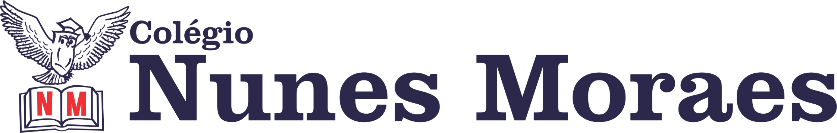 Continue investindo no seu estudo remoto. - Cumpra os horários da aula, não encerre antes que o professor se despeça ou  que a “sirene” da coordenação toque. -Veja a videoaula. - Acompanhe, EM TEMPO REAL,  seu professor no Google Meet ou pelo whatsaap.  - Tire dúvidas com seu professor. - Faça a atividade com empenho; se não der tempo concluir, envie incompleta e justifique para o coordenador. - Trabalhe no seu tempo, mesmo que tenha que cumprir alguns passos no pós-aula.  Boas aulas. IMPORTANTE: Hoje, em virtude do afastamento, por motivo de saúde, da professora Katharina e pela impossibilidade de o professor Renato ministrar as aulas pela manhã, vocês não terão as aulas de Química 2.  Esse débito de aulas está sendo computado para posterior reposição.  Aproveitem o tempo livre  para concluir a proposta de redação do laboratório de ontem, bem como para atualizar o estudo de outras disciplinas. 1ª AULA: 13h -13:55’   -  BIOLOGIA 2 – PROFESSOR DONISETHI LÉLIS FRENTE  2 – AULA 5 – ESPECIAÇÃO / AULA: 6 – Seleção artificial e seu impacto sobre ambientes naturais e sobre populações humanas (retomada do assunto – revisão)                      Nesta aula utilizaremos o Google Meet.  Caso você não consiga estar online conosco, trabalhe os passos seguintes. Passo 1-Assista à videoaula  que vai  ser enviadas via zap.(aguardar/será postada no início da aula) - 20 minutosPasso 2- Faça as questões abaixo.  -  25 minutos*Envie foto da atividade realizada para FLY Nunes Moraes. Escreva a matéria, seu nome e seu número em cada página. 1. (Pucrj 2016)  O Istmo do Panamá é uma porção estreita de terra, situada na América Central, que faz a ligação entre as Américas do Norte e do Sul. Seu surgimento, há cerca de três milhões de anos, além de permitir a ligação entre esses dois continentes, interrompeu a conexão entre os Oceanos Atlântico e Pacífico até então existente no local. Em diferentes grupos de animais marinhos foram reportados casos de especiação atribuídos ao surgimento do Istmo do Panamá.a) Qual tipo de especiação parece ter ocorrido nesses casos?b) Explique de que forma o surgimento do Istmo do Panamá teria iniciado esses processos de especiação.2. (Ueg 2011)  Recentemente, e poucos dias após o anúncio da OMS sobre o fim da pandemia de gripe A (H1N1), o alerta sobre o aparecimento de uma superbactéria resistente a quase todos os antibióticos e capaz de se espalhar pelos países do globo suscitou o medo do surgimento de uma nova pandemia.CUMINALE, N. Veja [on-line]. 12/08/2010. Disponível em: <http://veja.abril.com.br/noticia/saude/a-superbacteria-e-o-medo-de-contagio>. Acesso em: 21 mar. 2011.Sobre o assunto abordado e à luz da Teoria da Evolução, explique o processo evolutivo pelo qual as bactérias adquirem resistência aos antibióticos.3. (Fuvest 1996)  Entre os cães domésticos encontramos uma grande diversidade morfológica (p. ex.: Fox, São Bernardo, Doberman, Poodle e muitos outros). Já entre os cães selvagens (Cachorro-do-mato, Lobo-guará), a diversidade é muito menor.a) Como se explica, em termos evolutivos, essa diferença?b) Que nível taxonômico atribuímos à grande diversidade encontrada dentro de cada grupo de animais domésticos? Por quê? c) Por que os cães "vira-latas" são, em média, mais resistentes a doenças que os cães com pedigree? 2ª AULA: 13:55’-14:50’  -  HISTÓRIA 2  -  PROFESSOR RÔMULO VIEIRA   AULA 09 – O PERÍODO REGENCIAL E OS GRUPOS SOCIAIS EM CONFLITO NA CONSTRUÇÃO DA NAÇÃOPáginas 70 a 77.Passo 01 – Assistir à aula –LINK SERÁ ENVIADO NA HORA DA AULA  Será apresentada nesse vídeo a história do PERÍODO REGENCIAL. Passo 02 – Resolução das questões 1, 2, 3 e 4 da página 74 e 75. Atividades para sala. *Envie foto das atividades resolvidas para FLAY Nunes Moraes. Escreva a matéria, seu nome e seu número em cada página.Passo 03 – Atividade de casa: resolução das questões 3, 4 e 5 da  página  76. (Atividades propostas). 3ª AULA: 14:50’-15:45’: Tempo livre. Referente a Química 1. Esta aula será reposta em momento oportuno. INTERVALO: 15:45’-16:10’  4ª AULA:   16:10’-17:05’   - QUÍMICA 1 – PROFESSOR RENATO DUARTE  FRENTE 3 – CAPÍTULO 7: PROPRIEDADES PERIÓDICAS E APERIÓDICAS Passo 1 – Assistir o vídeo SAS ao Vivo – disponível em: https://youtu.be/T7uB5qNvkaYPasso 2 – Leia o conteúdo das páginas 51 a 54. Durante a leitura, é fundamental anotar as informações das características, a origem e as aplicações das funções abordadas.Passo 3 – É muito importante que você faça muitos exercícios do conteúdo aprendido para treinar seus conhecimentos. Desse modo, faça as atividades para sala da página 54.*Envie foto das atividades resolvidas para FLAY Nunes Moraes. Escreva a matéria, seu nome e seu número em cada página.Passo 4 – Ao final da aula, enviarei a correção com a resolução das atividades de sala.Passo 5 – Tarefa de casa: atividades propostas – páginas 55 e 56– Questões ímpares.5ª AULA:   17:05’-18:00’ – MATEMÁTICA 2– PROFESSOR FRANCISCO PONTES   FRENTE II - AULA 9 – GEOMETRIA PLANA IX – TEOREMA DE TALES E TEOREMA DAS BISSETRIZES.ETAPAS PARA O DESENVOLVIMENTO DA AULA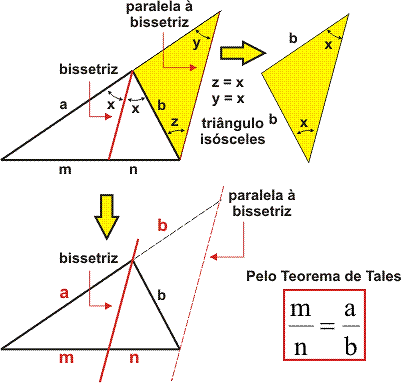 ETAPA 1 – ASSISTA à videoaula, utilizando o link a seguir. Link: https://bit.ly/a9geometriaIX Tempo: 12’50”ETAPA 2 – LEIA a teoria na Apostila SAS – p. 20 e 21, com informações, VÍDEOS e resumos enviados em tempo real pelo professor para o grupo.Tempo: 10’ETAPA 3 – ATIVIDADE DE SALA PARA ENVIOResolva as questões 4, 5 e 8 - atividades propostas, p. 22.Tempo: 15’*Envie foto das atividades resolvidas para FLAY NUNES MORAES. Escreva a matéria, seu nome e seu número em cada página.RESUMO: O que foi tratado na aula de hoje! 1) Apresentação da relação de proporcionalidade do teorema de Tales, importante teorema da geometria plana.2) Teorema das bissetrizes (internas e externas) com obtenção por consequência do teorema de Tales.3) Propriedades do teorema de Tales e suas consequências 1, 2 e 3.a) Consequência 1: Toda reta paralela a um dos lados de um triangulo determina, nos outros dois lados, segmentos proporcionais.b) Consequência 2: Teorema das bissetrizes (internas).c) Consequência 3: Teorema das bissetrizes (externas).ATIVIDADE PARA CASA (Envio para o professor)Link: https://bit.ly/a9geometriaIXsasaovivoTempo: 32’42”Resolva as questões: 1 a 4 (atividades para sala), p. 21Data da entrega: 28/05/2020 – quinta-feira.6ª AULA: 18h -18:55’: Tempo livre. Referente a Química 1. Esta aula será reposta em momento oportuno. DIA 21 DE MAIO DE 2020 – 3ª SÉRIE EM  – TURMA BFoi muito bom ter você conosco. Até amanhã.